                                      IN-APSE Kirles/Byrkett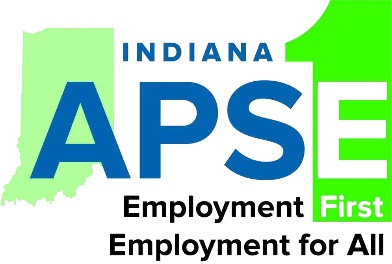 Consumer Advocacy Award2024 Annual Nomination FormSUBMITTED BY:Name of person making the nomination			Mailing address				City, State, ZipArea code and daytime phone                  APSE Membership Number (if applicable)              Relationship to NomineeNOMINEE:Name of Nominee			Area code and daytime phoneTitle 					CompanyMailing Address				City, State, ZipEmail AddressDEADLINEComplete this form and submit it with the letter of support by email by January 12, 2024Submit to:	Jonathan Kraeszig 	Jonathan.kraeszig@fssa.in.gov		PURPOSETo recognize outstanding community employment advocacy efforts in Indiana by, and for, individuals with disabilities. BACKGROUNDIn 2009 IN-APSE and the disability community lost 2 individuals that truly exemplified the word "advocacy". George Kirles and Sharon Byrkett.George was employed at the Indiana Institute on Disability and Community for 14 years before his retirement in 2009. He was an active long-time board member of IN-APSE and also served as a member of Indiana Self Advocates. Those who knew and worked with George, truly saw his passion and desire to promote independence and full inclusion for people with disabilities.Sharon was an advocate for people with disabilities on and off the job. Through the years, she was active on many committees and boards including IN-APSE, AccessABILITY (formerly known as IRCIL) and the Governor’s Council for People with Disabilities. She was a support group facilitator for the Muscular Dystrophy Association and raised countless dollars for cancer research through the Susan G. Komen Foundation. In George and Sharon’s spirit of advocacy and in remembrance of all who came before them and who will follow in their steps in promoting community employment for all individuals with disabilities the IN-APSE Consumer Involvement subcommittee has established this award.  Secondly, we hope this award will help spread the word on employment advocacy efforts in our state and encourage others to get involved.   The award recipient will be recognized annually as part of the IN-APSE awards ceremony.The award winner will be provided:recognition at the annual conference (at awards dinner and in conference material)free admission to the IN-APSE conferenceA 1-night stay during the annual conference at the conference facilityA $100 pre-paid credit card (which can be used for food, gas, and other expenses while attending the conference)A 1-year membership to IN-APSEELIGIBILITYAny individual with a disability or family member of a person with a disability who:Exhibits the spirit of community advocacy in the area of community employment opportunities. Examples include, but are not limited to:Active with legislative issuesContact their legislators on regular basisCommunity access projectsIs a person who is making a difference in their communityIs a resident of IndianaEVALUATIONNOTE: When answering these questions, please include as many specific examples as possible to help “tell the story” of why this individual deserves to win this award.  Please use a separate sheet of paper if necessary.  Please list all organizations, action group(s), or legislative bodies the individual has been actively involved with over the last year? (Please note they do not have to be employment related groups)__________________________________________________________________________________________________________________________________________________________________________________________________________________________________________Describe the advocacy activities, processes, and/or actions the individual has accomplished to promote community employment for persons with disabilities and the name of the organizations that are directly associated with these efforts.  This could include, but is not limited to: (Attach separate sheet of paper if necessary)active with legislative issuescontact their legislators on regular basiscommunity access projects__________________________________________________________________________________________________________________________________________________________________________________________________________________________________________3.    Describe how this individual inspires others and builds partnerships to advocate for community employment. (Attach separate sheet of paper if necessary).__________________________________________________________________________________________________________________________________________________________________________________________________________________________________________All nominations must include one letter of support from at least one of the following individuals (please attach to this form):Peer AdvocateSupervisor/CoworkerSupport Staff (e.g., VR Counselor, Employment Specialist, Case manager, etc.)THANK YOU!